Hodnotící  zprávao činnosti školského zařízení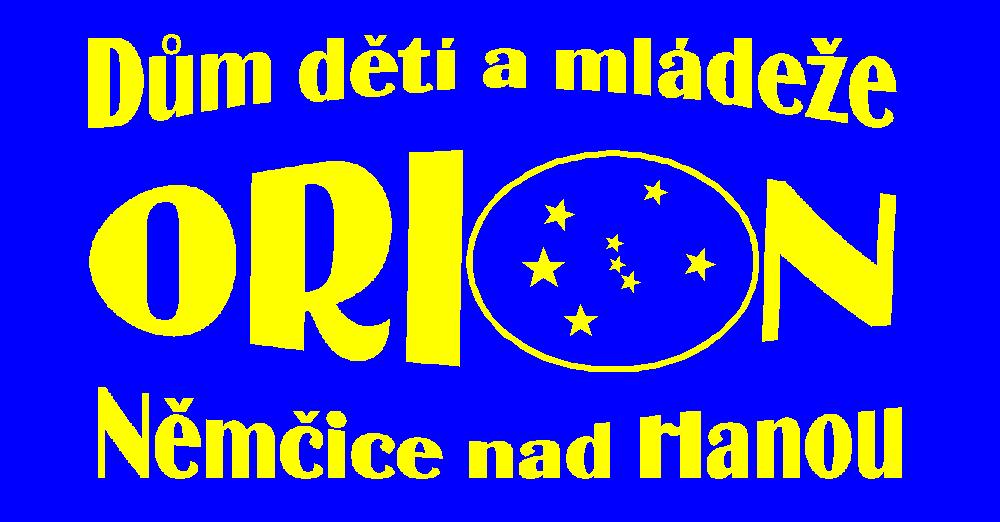 Dům dětí a mládeže ORIONNěmčice nad Hanouškolní rok 2014/2015Dům dětí a mládeže ORIONNěmčice nad HanouIČO  47918314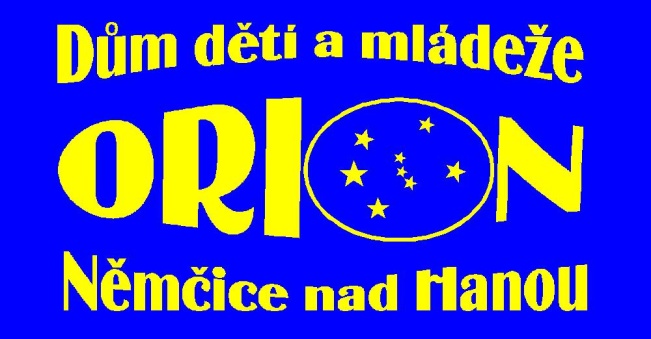 Tyršova 360, 798 27  Němčice nad Hanouprávní subjektivita, příspěvková organizaceZřizovatel školského zařízení - Město Němčice nad HanouŘeditelka DDM ORION  Němčice nad Hanou -  Mgr. Eva BaškováDatum zařazení do sítě : 20. února 1996 s názvem Dům dětí a mládeže Němčice nad Hanouk 1.květnu  1999 se mění zařazení do sítě škol s názvem Dům dětí a mládeže  ORION Němčice nad Hanou.1. Hlavní úkoly DDM ORION Němčice nad HanouDům dětí a mládeže  ORION  Němčice nad Hanou uskutečňuje činnost ve více oblastech zájmového vzdělávání podle školského zákona 561/2004 Sb., a poskytuje účastníkům naplnění volného času zájmovou činností se zaměřením na různé oblasti. Účastníkem zájmového vzdělávání jsou děti, žáci a studenti, případně další fyzické osoby.      	Podle § 2 vyhlášky 74/2005 Sb., uskutečňuje každé středisko volného času několik forem zájmového vzdělávání:příležitostnou výchovná činnostpravidelná výchovně vzdělávací činnosttáborovou činnost a další činnost spojená s pobytem mimo místo, kde právnická osoba vykonává činnost pro zájmové vzděláváníosvětovou činnostindividuální prácispontánní činnost 	DDM ORION je tradičním organizátorem celé škály akcí pro děti, mládež i dospělé z oblasti příležitostné výchovné, vzdělávací a zájmové činnosti. Bohatá nabídka příležitostné činnosti získává stále více na oblibě ve všech věkových kategoriích a jednoznačně směřuje k zájmovému vzdělávání dětí, žáků, studentů a dospělých. Rovněž nabídka zájmových útvarů byla v uplynulém školním roce bohatá a pestrá, pedagogičtí pracovníci při nabídce vycházeli ze zájmů dětí, studentů a dospělých, z módního trendu a atraktivnosti. Hodně rozšířenou formou zájmového vzdělávání je táborová činnost, která  se v uplynulém školním roce prolínala letním i zimním obdobím. Výsledky táborové činnosti lze hodnotit jako velmi uspokojivé.          Spontánní činnost se během tohoto školního roku mírně obnovila. Děti ze tříd prvního stupně a nižších tříd druhého stupně využívají prostory kluboven při čekání na odjezdy autobusů či o polední volné hodině v dny odpoledního vyučování. Prostory kluboven uvolňujeme především dětem, které  jsou členy některého z kroužků DDM ORION.          Osvětovou činnost provozuje DDM ORION převážně ve spolupráci s Hobby klubem,  Sokolem a SDH Němčice nad Hanou.2. Personální zabezpečení DDM ORIONNa DDM ORION Němčice nad Hanou pracovalo v uplynulém školním roce na plný úvazek 3,26 interní pedagogičtí pracovníci.  Pravidelná činnost byla soustředěna do 42 zájmových útvarů,  kde mimo interní pracovníky pracovalo na Dohodu o pracovní činnosti 28 externích pracovníků, především s pedagogickým vzděláním.ORGANIZAČNÍ SCHÉMA     Organizační struktura v tomto provedení, kdy externí vedoucí nespadají bezprostředně pod ředitelku DDM ORION je fungující model. Ředitelka DDM Orion řídí činnosti spojené s přijímání externích pracovníků, pravidelné porady a hodnocení jejich činnosti, provádí hospitace v jejich kroužcích.  Běžné provozní záležitosti jsou externí vedoucí zvyklí řešit s pedagogy, kteří jim poskytují kompletní ekonomickou,metodickou, administrativní i pedagogickou pomoc. Všichni interní zaměstnanci DDM ORION podléhají řízení a kontrole ředitelky DDM ORION.Interní pracovníci DDM ORION:Mgr.Eva Bašková  - ředitelka    -  	  vzdělání  vysokoškolské- 	  Univerzita Palackého  v Olomouci, Pedagogická fakulta   -         	  Ukončené tříleté manažerské studium pro vedoucí pracovníky zájmového vzdělávání „Funkční studium“-	  16  let praxe,-	  z toho 5 roky  na SVČ -	  úvazek 1Barbora Žeravská – pedagog volného času vzdělání středoškolské s maturitou – obor podnikáníSSOU obchodu a služeb Uherské Hradiště – obor podnikáníUkončené  studium na Univerzitě Palackého v Olomouci, obor Pedagog volného času.7 let z toho 4,5 roku na SVČúvazek 1Antonín Bartošík – pedagog volného času - 	vzdělání středoškolské s maturitou-	SvoŠ  Nové Mesto n.V-	21  let praxe na SVČ-           Ukončil DPS  Pedagog volného času na Pedagogické  fakultě v Olomouci-	 úvazek 1                                                                              Marketa  Sambunjak  - hospodářka   0,74, pedagog volného času 0,26-	vzdělání středoškolské-           SOUO  Prostějov - 	19  let praxe na SVČ-	Ukončila DPS  Pedagog volného času Lenka Kopřivová - ekonomka -	vzdělání středoškolské s maturitou-	SPŠE  Prostějov , 21 let praxe-	úvazek 0,5 Jana Bartošíková  - uklízečka -	vzdělání středoškolské s maturitou na SZŠ-	úvazek 0,5 - 	do března 2015 byla na rodičovské dovolené, zastupoval ji pan Goran SambunjakPříloha č. 1 - Seznam externích pracovníků DDM ORION     Dobrovolní pracovníci pomáhají při mnohých příležitostných výchovně vzdělávacích akcích, bez jejichž pomoci by realizace těchto akcí nebyla vůbec možná. Mezi dobrovolníky se řadí především naši externisté, ale také rodinní příslušníci , kteří si při těchto činnostech  nenárokují žádnou odměnu,.					         			3. Řídící činnost Na uvedeném SVČ  pracovalo v přepočtených úvazcích  3, 26   pedagogických a  1,64  nepedagogických pracovníků , fyzických osob v počtu 7,  pro něž vyplývají další povinnosti dle školského zákona 561/2004 Sb., a na základě vyhlášky 74/2005 Sb.V září se navrhuje koncepce a plán práce na další školní rok, v prosinci pracovníci hodnotí uskutečněné akce od začátku školního roku, tedy od září,  přičemž každý pedagogický pracovník je plně zodpovědný za uskutečnění akce i její finanční vyhodnocení, což se odvíjí od vnitřního předpisu o konání příležitostných akcí. Třetí pedagogická rada probíhá  v únoru a zde ředitelka společně se  svými kolegy  konkretizuje následující akce ve druhém pololetí s přesným rozpracováním finančních nákladů a materiálního zabezpečení.Každé pondělí se koná   pracovní porada s určeným týdenním plánem práce. V případě nutnosti před připravovanou akcí,  probíhají  operativní porady za přítomnosti zástupců mládeže a dobrovolných pracovníků, kteří se na konání akce spolupodílí.Na základě směrnice o přímé výchovné činnosti pracují interní pracovníci v zájmových útvarech, a připravují a realizují příležitostnou činnost. Kromě interních zaměstnanců na DDM ORION pracovalo v uplynulém školním roce 76 externích pracovníků na smlouvy „Dohoda o provedení práce“ a „Dohoda o pracovní činnosti“. Z toho bylo 59 pedagogů a 17 nepedagogů. S externisty jsou svolávány pracovní porady vždy 2x do roka, a to na začátku školního roku, kdy jsou s nimi sepsány dohody o pracovní činnosti, Na této zahajovací poradě jsou všichni seznámeni s vypracovaným ŠVP, jsou poučeni o bezpečnosti práce s dětmi, jsou informováni o pedagogické dokumentaci, kterou pravidelně předkládají každý měsíc slečně Žeravské  ke kontrole a zároveň  předkládají svoje požadavky na činnost v jednotlivých zájmových útvarech. Na konci školního roku se koná pracovní porada s externisty v červnu, kdy společně hodnotíme odvedenou práci  v zájmových útvarech, společně  externisté navrhují nové nápady na vylepšení pracovního prostředí a zlepšení činnosti v budoucím školním roce.      Hospitační činnost  probíhala dle plánu kontrolní a hospitační činnosti za rok 2014/2015.4. Vlastní činnost organizacea) činnost pravidelná - na DDM ORION pracovalo v roce 2014/2015  42 zájmových útvarů a v nich k 26.6. 2014 523 účastníků. Z nabízených 44 zájmových kroužků se 2 nepodařilo otevřít pro nízký zájem.       Mnohé zájmové útvary se v loňském školním roce prezentovaly nejen v Olomouckém kraji, ale i za  hranicemi  našeho kraje v přehlídkách a soutěžích. Největší úspěchy sklízely taneční zájmové útvary a soubory mažoretek. International Majorettes Competition  - mezinárodní postupová soutěž mažoretek5. místo – baton - BabyOrionky2. místo – pom pom – BabyOrionky1. místo – baton miniformace – BabyOrionkyO Fryštácké srdcemísto – solo – Markéta Čmelovámísto – solo – Julie Fidermákovámísto  - pom pom  - BabyorionkyŽdánický motýlmísto . pom pom – MiniOrionky3.místo – baton – MiniOrionkyO Brněnskou dračici5. místo – baton – MiniOrionky2. místo-  pom pom – MiniOrionky5. místo – přípravka MažoretekRegion Cup Těšany5.místo -  baton – Miniorionky2.místo -  pom pom – Miniorionky4.místo –  přípravka mažoretekFinále IMC Dubňany1. místo – Pom pom –  MiniOrionky5. místo – baton – BabyOrionky2. místo – pom pom – BabyOrionky1. místo – Miniformace BabyOrionkyKrajské kolo soutěže Světlo Orientu Brnomísto Aisha – choreografie Blue Fantasy (postup do národního kola)místo Almira – choreografie Tisíc a jedna noc Mistrovství Moravy  MAC Vyškov6. místo –  přípravka mažoretekmísto –baton – MiniOrionky3. místo – baton – MiniOrionkyTaneční soutěž DANCE EVOLUTION Přerov3.místo Aisha7. místo AlmiraOrientální show Kroměřížvystoupení tanečních kroužků ALMIRA a AISHAMistrovství ČR Jaroměř7. místo – pom pom – MiniorionkyZejména taneční kroužky se prezentují na různých kulturních akcích a oslavách v celém regionu, ale i dalece za ním. Všude prezentují město, ze kterého pochází.4.10. 		obecní slavnost Hradčany (MiniOrionky)17.12. 		vánoční vystoupení SRC Nezamyslice (přípravka mažoretek, BabyOrionky, MiniOrionky)23.1.		 Maturitní ples v Divadle Prostějov (MiniOrionky)30. 1. 		Mažoretkou ples Nezamyslice (BabyOrionky, MiniOrionky)17.5. 		hody Hruška (Almira)23.5. 		otevírání lázní Skalka (MiniOrionky)30.5.		Slezský hrad Ostrava – Bujinkan CZech Dojo Ninja kids (Bujinkan)24.4. a 31.5. 	Muzikál SECRET – Aisha6.6. 		Dětský den Vrchoslavice – Bujinkan Ninja kids20.6. 		Dětský den v Dobromilicích – Bujinkan Ninja kidsPříloha č. 2 –Rekapitulace pravidelné činnostib) činnost příležitostná neboli nepravidelná -  během školního roku 2014/2015 byla určena tato činnost nejen dětem a mládeži z Němčic nad Hanou, ale byla nabídnuta širokému okolí v regionu HanéCelkem bylo organizováno 80 akcí, na kterých jsme přivítali 6597 účastníků.      Po zkušenostech z uplynulého školního roku jednoznačně vyplývá smysl práce o konání tzv. velkých akcí pro širokou veřejnost na veřejných prostranstvích.  Příprava na tyto akce je náročná, ovšem za pomoci dobrovolných pracovníků a instruktorů se výsledky dostavují, o čemž svědčí vysoká účast a návštěvnost.             Stručný popis nejvýznamnějších příležitostných akcí           V září 2014 jsme připravili 7. ROČNÍK SOUTĚŽNÍ NEPOSTUPOVÉ PŘEHLÍDKY MAŽORETEK, tentokrát v Nezamyslicích. Tento ročník naší nepostupové přehlídky se konal v areálu SRC v Nezamyslicích. Sedmého ročníku  se zúčastnilo celkem  301  soutěžících, a 311 diváků.           7. září jsme připravili CYKLISTICKOU VYJÍŽĎKU NA KOZÍ FARMU do Koválovic.  Tam jsme si poslechli krátké povídání o kozách a jejich potřebáh a pak si všichni vyzkoušeli dojení koz. Na závěr jsme ochutnali výtečné domácí kozí sýry.      6. říjen jsme věnovali dětem, připravili jsme pro ně SLAVNOSTNÍ OTEVŘENÍ DĚTSKÉHO HŘIŠTĚ. Drobné soutěže pro malé i velké v rámci slavnostního otevření hezkého volnočasového místa v Němčicích nad Hanou využilo 155 účastníků..    TAKOVÁ NORMÁLNÍ RODINKA aneb STARTOVACÍ VÍKENDOVKA PRO INSTRUKTORY. Tradiční počin na počátku školního roku. Cílem je vytvořit ze zájemců o práci v klubu instruktorů partu mladých lidí, kteří táhnou za jeden provaz.  Víkendovky, na které s dětmi pracují všichni pedagogové, se zůčastnilo 12 dětí.    Serii tvořivých setkání jsme zahájili hned v říjnu HEDVÁBNOU INSPIRACÍ, kde si 19.10.osm tvořilek vytvořilo nádherné hedvábné šály.VRCHOSLAVSKÉ STRAŠIDLENÍ je novým zajímavým projektem, na kterém se podílíme. Jedná se strašidelnou stezku, kterou děti zvládají s lampionkem. Od startu do cíle potkávají nemálo strašidel. Na akci se podílí finančně obec Vrchoslavice a rovněž TJ Sokol Vrchoslavice. Tato tradiční akce nabývá na oblibě a 27.10. 2014 ji navštívilo přes 350 účastníků.Očekávanou tradiční  akcí, které se DDM ORION jako organizátor zhostil,  patřil  XXI. COUNTRY BÁL.  Na  Country bál se přišlo podívat a pobavit cca 320 milovníků tohoto žánru, Simarely a Simarelky, ohňová show Akáda,  western show z Bezměrova a skupina Kántrošbáloš.V loňském roce jsme poprvé vytvořili serii adventního tvoření s názvem ČTVERO ADVENTNÍHO TVOŘENÍ. Reakce veřejnosti na tuto novinky byly velmi pozitivní a celkem se do tohoto nedělního setkávání zapojilo 58 malých i velkých milovníků Vánoc.Jako každý rok, tak i letos jsme připravili tradiční  MIKULÁŠSKOU NADÍLKU  v okolních mateřských školkách a  malotřídních školách, kdy setkání s čertem a Mikulášem potkalo 362 dětí.    V loňském roce jsme podnikli předvánoční turistiku a vyšlápli si na hanácký Mount Blanc – Velký Kosíř na akci MIKULÁŠSKÝ VÝŠLAP NA VELKÝ KOSÍŘ. A to přímo na Mikuláše 6.12. Za velmi nepříznivého počasí, ledovky a nepříjemné zimy se krásného výletu, plného her a dalších aktivit, zúčastnilo 14 odvážlivců. Obrovskou akcí vánočního času 2014 byly ČERTOVINY 2014, které byly podpořeny projektem  z Olomouckého kraje částkou 20 000,- Kč.  Němčické náměstí se proměnilo v čertovskou školu a celou akci si užily nejen děti, ale také mnoho dospělých. Tato akce vznikla za podpory Radia Haná a spolupráce s SDH Němčice nad Hanou.  Bezmála 600 návštěvníků se dočkalo i příjezdu Mikuláše. První velkou akcí v kalendářním roce 2015 je tradičně karneval. Ten letošní nesl název ŠMOULÍ KARNEVAL.  Ten již tradičně pořádáme ve spolupráce s Němčice nad Hanou a  SDH Němčice nad Hanou.  Na této akci zabodovali jednoznačně naši instruktoři, kteří přípravu i realizaci nepodcenili a tak se sokolovna proměnila ve šmoulí vesničku a vtáhnout do jejího života malé šmoulíky nebyl žádný problém.  Užít si šmoulí odpoledne  přišlo na 400 účastníků.  POLOLETNÍ PRÁZDNINY se nesly v duchu bruslení a koupání. 20 dětí využilo této pololetní nabídky  a pojalo ji sportovně. Díky nedostatku sněhu jsme letos o pololetních prázdninách nejeli lyžovat jako obvykle, ale využili jsme spíše krytých atrakcí.VALENTÝNSKÁ DISKOTÉKA  patřila mezi další novinky lońského školního roku.  Téměř 40 příznivců tanečních pohybů roztančilo tělocvičnu v rytmech různých hudebních žánrů. O DJ i program se výtečně postarali naši šikovní instruktoři. Na období JARNÍCH PRÁZDNIN připravují pracovníci DDM ORION tradiční zimní tábor s výukou lyžování a snowboardingu. Kromě zimního tábora byl připraven bohatý program na všechny prázdninové dny i na „domečku“.  Děti si mohly vybrat z různorodé nabídky, např. výtvarné dílny, Výletu do ZOO Olomouc, Stiga ligy, Bruslení a hokeje, nebo Prostřeno. Jarní prázdniny s domečkem strávilo 106 dětí.  15. 3. Jsme připravili jedinečný POHÁDKOVÝ KARNEVAL ve Vrchoslavicích.  Díky dobré propagaci a záruce kvalitního programu se do Vrchoslavic na karneval sjíždí mnoho rodičů z okolí a ten letošní tak mohl přivítat 300 účastníků.Třetí ročník naší vlastní taneční soutěže ORION DANCING STARS přilákal mnoho nových souborů a tak se dá říct, že hala praskala ve švech. Upravili jsme také propozice a tak se startovalo pouze v kategoriích street dance, orientální tanec a moderní tanec.  V nesoutěžní části programu se předvedli se svým tanečním uměním členové poroty.  Třetí ročník hostil 937 účastníků. VELKÁ APRÍLOVÁ JÍZDA  patří neoddělitelně mezi každoroční jarní akce, čtvrtý ročník proběhl 12. dubna na cyklostezce Mořice – Němčice – Vrchoslavice.  Program využilo 43 soutěžících.  Vítězství v aprílové disciplíně si odvážel přespolní Marek Pavlů. V uplynulém školním jsme již po desáté  organizovali oblastní kolo přírodovědné soutěže ZLATÝ LIST.   Z osmi oslovených škol se do soutěže zapojilo 6 úplných základních škol a jedna malotřídka do kategorie mladších žáků. 89 účastníků bojovalo o postup do krajského kola. Tento ročník Zelené stezky proběhl na LTZ v Kladkách – Bělé, kde přálo krásné jarní počasí.      V dubnu a květnu 2015 se zapojila děvčata z tanečního kroužku AISHA do unikátního projektu, podpořeného Baťovou univerzitou ve Zlíně MUZIKÁL SECRET Muzikál vypovídal o problémech dnešní dospívající mládeže. Dívky se v něm odprezentovaly se svou orientální choreografií i v dalších „civilních“ částech projektu. Prezentovaly se velmi důstojně a reprezentovaly tak město Němčice nad Hanou nejen na předpremiéře 24. 4. V Uherském Brodě, ale hlavně na premiéře v masters of Rock Café Zlín 31. 5.           Naše příležitostná činnost by se nemohla obejít bez čarodějnického programu, který jsme i v letošním roce pro naše děti připravili. Již tradičně 30. dubna proběhl Slet čarodějnic na parketu u stadionu, letos s názvem ČARODĚJNICE 2015 – Ze světa s ztratilo dobro a my ho chceme zpět. Zábavný program  plný her a soutěží pro děti plynule přešel v zábavný večer pro dospělé. Vydařené akce se zúčastnilo cca 423 návštěvníků.  Čarodějnice z celého světa se sjely na čtyřech ranvejích na náměstí, odkud se pak průvodem všechny malé i velké čarodějnice přesunuly na parket u stadionu      Další novinkou loňského školního roku byl unikátní projekt PARTYZÁNSKÝ SAMOPAL.  Tento branně nebraný branný závod s nádechem retro a krásných vzpomínek na lícovou stranu dob dávno minulých si užilo 66 účastníků. Akce probíhala za podpory Olomouckého kraje v prostředí Kladek – Bělé. Do projektu se zapojilo KVH Pila na kopci a akce byla podpořna Radiem Haná v mediální propagaci. Poslední akcí pro širokovu veřejnost je Festival zájmových činností  NAPOHODU. Tato akce zahrnuje v sobě myšlenku prezentace naší činnosti, poděkování a rozloučení s externími vedoucími ve školním roce a nábor do kroužků pro následující školní rok.  Napohodu  probíhá opětovně ve spolupráci s SDH Němčice n.H.  Celé odpoledne střídalo jedno vystoupení druhé a doprovodné dílny nepodiových kroužků také měly plno. Celá akce tak hostila 350 účastníků. Mimo tyto – stěžejní a nejzajímavější akce proběhlo v minulém školním roce několik dílen, menších výletů a inspirací pro náctileté a dospělé. Reagujeme naší činností na poptávku ze strany veřejnosti a nabídku upravujeme veřejnosti na míru.      Všechny uvedené akce většího nebo menšího rozsahu pořádáme za pomoci externistů a dobrovolných pracovníků.Příloha č. 3 – Přehled akcí DDM ORION v roce 2014/2015c) činnost spontánní  Tato činnost byla v souvislosti se stěhování do prostor ZŠ utlumena a omezuje se na drobné aktivity v klubovnách. Většinou se spontánní činnost týká dětí, čekajících na naše kroužky nebo po kroužcích na autobus.   d)  táborová činnost a další činnost spojená s pobytem	 DDM ORION patří mezi SVČ, kde je táborové činnosti věnována velká pozornost a tomu také odpovídá počet účastníků, tj. dětí,  žáků a studentů, případně  dospělých osob, které o tábory projevují zájem. Zimního táboru využívají spíše rodiny s dětmi, zatímco jednotlivé letní tábory jsou jasně vymezeny pro určitou cílovou skupinu. V letošním školním roce jsme nabízeli 7 letních táborů. Nabídka byla veřejnosti představena prakticky ihned po skončení jarních prázdnin na konci měsíce února. V měsíci březnu pak byly čtyři z pěti táborů beznadějně obsazeny, pátý tábor byl obsazen do konce dubna, poslední před koncem školního roku.  Poptávka ze strany rodičů je mnohem vyšší než je v našich možnostech nabídnout. ZEMĚ V OHROŽENÍ - TŘÍDENNÍ MINITÁBOR NA PODZIMNÍ PRÁZDNINY Osmnáct dětí prožilo podzimní dny na táborové základně, které byly proloženy zážitkovým programem. Všechny hry byly šité na míru této věkové skupině a také tomu, že se jedná o šikovné a zkušené táborníky. ZIMNÍ TÁBOR S VÝUKOU LYŽOVÁNÍ A SNOWBOARDINGU      Proběhl v termínu od 21.2. – 27. 2. v Koutech nad Desnou pod dohledem školených instruktorů je stále ve větší oblibě. Je určen rodičům s dětmi . Letošní zimní tábor využilo 73 účastníků a to jak rodiny s dětmi, tak děti samotné. Všichni kromě pobytu na sjezdovce soutěžili v celotýdenní etapové hře. Celý týden svítilo sluníčko, ale sněhu byly jen zbytky. Přes velmi špatné sněhové podmínky se nám podařilo celý týden lyžovat v Koutech nad Desnou a ani jednou jsme nemuseli vycestovat na Červenohorské sedlo nebo do jiného vyššího střediska. Tábor připravila Marketa Sambunjak se svým týmem lyžařských instruktorů a pedagogů.LT FLINSTOUNOVI  6. – 11.7.2015     Týden plný her, zábavy a přátelství si užilo patnáct táborníků ve Vitčicích. Tématem letos byli Flinstounovi. A tak si děti vyzkoušely, jaké to bylo žít v době kamenné. Vydaly se mezi dinosaury do Dinoparku ve Vyškově. Zkusily si ulovit večeři vlastnoručně vyrobenými luky a šípy. V lese postavily pasti na divokou zvěř .A také se každý večer pouštěly do souboje týmů. V rámci celotáborové hry se totiž rozdělily na rodinu Rablů a Flinstounů. Každá z rodinek se pak snažila pro svůj tým vybojovat kost. Ta byla odměnou za vítězství v napínavých a nelehkých jednotlivých hrách. Rodina, která pak poslední večer předložila u rozlučkového táborového ohně více ulovených kostí, získala právo ulovit si svůj poklad. Celým pobytem se nesla příjemná a přátelská atmosféra. Ta byla zásluhou nejen celého vitčického týmu,ale především dětí.Nejmenších táborníčků ve věku od šesti do devíti let , kteří se do Vitčic sjely. Hlavní vedoucí tohoto tábora byla Barbora Žeravská.Ať žijí rytíři  6.-11.7.2015Počátkem prázdnin se sešlo 24 dětí na myslivecké chatě ve Švábenicích, aby se zde pokoušelo získat nové rytířské ostruhy. Švábenská chata se proměnila na týden v Martinovu tvrz a celé její osazenstvo se snažilo chránit ji proti vpádům krvežíznivého Albrechta z Krvenos. Předlohou k této celotáborové hře se stal známý stejnojmenný seriál pro děti – Ať žijí rytíři. Během tábora se mladí rytíři a rytířky zúčastnili několika soubojů s Albrechtovými vojáky, lovení zvěře, rytířských turnajů, museli zvládnout několik tvrdých bitev o tvrz, noční výpravy do temných hvozdů a mnoho dalších táborových činností. Počasí nám přálo a tak jsme se mohli také vykoupat v místním bazénu pro otužilé. Jako středověká skupina jsme se vydali taktéž na návštěvu nedalekého panství v Chropyni, které nás nadchlo.Na rozhodující velkou bitvu se všichni posilnili čarovnou vodou z nedaleké studánky Duchnovka. Albrecht a jeho vojáci pak neměli proti dětem z tvrze šanci. Na závěr čekalo na všechny jedno překvapení a to v podobě příjezdu královny, která všechny panoše a dívky pasovala do rytířského stavu. Všichni přežili táborový týden bez úhony i úrazu, ale plni dojmů a zážitků. Hlavní vedoucí tohoto tábora byl Antonín Bartošík.LT PŘIMĚSTSKÝ 20. – 24.7. 2015Letos byl příměstský tábor opět v duchu koupání a zábavy. V pondělí proběhly seznamovací hry a vůbec celý den byl takový hrací .Děti si zasoutěžily v deskovce Activity, v karetní hře Tik tak bum a mnohých dalších. Staly se šéfkuchaři a na oběd si pod vedením pedagogů připravily výborné palačinky. V úterý jsme se vydali za poznatky do Prostějova, kde nás čekal program ve hvězdárně. Ten proběhl zábavnou formou pokusů, které si děti samy vyzkoušely. Středa patřila k nejteplejším dnům celého týdne. Proto si děti užily den na koupališti v Nezamyslicích. Človíčkov - centrum zábavy pro děti jsme využili ve čtvrtek. A pátek jsme završili na bowlingu Koliba v Prostějově. Tak příští rok, kdo si bude chtít užít parádní týden, ať neváhá a přihlásí se na tento tábor . Na tábor se přihlásilo třináct dětí.Bára Žeravská-hlavní vedoucí tábora.LT LETOPISY NARNIE 1. – 8. 8.2015     Sedmnáct odvážlivců se vydalo na strastiplnou cestu do Narnie, bojovat proti zlu ledové královny Jadis, zachránit obyvatele Narnie po boku krále Aslana.  Tento cíl ale nebyl zdaleka jediným. Pobytový tábor v oblasti Chřibů nabízel i spoustu zajímavých míst, která malí i velcí táborníci stihli navštívit.  Každý den, první srpnový týden, jsme podnikali různé výpravy do Narnie, jak jsme Uherské Hradiště a nejbližší okolí, místo pobytu, překřtili. V celotáborové hře vůbec nešlo o prvenství, ačkoli jednotlivé týmy zápolily jako o život. Cílem bylo přivést všechny zkamenělé bytosti k životu a vrátit do Narnie mír a lásku. To se týmům Lucky, Zuzky, Edmunda i Petra povedlo, někomu dřív a někomu později. Všichni si zaslouženě odnesli domů pasovací glejt na Rytíře Narnie. Hrad Buchlov, baziliku ve Velehradě, zámek Buchlovice, archeoskanzen Modrá, Živá voda v Modré, letiště v Kunovicích, sirnaté lázně v Ostrožské nové Vsi nebo Uherské Hradiště, Baťův kanál, rafty na Moravě a mnoho jiného,  to všechno byly cíle našeho týdenního putování. Tento outdoorově poznávací tábor pro děti připravila Eva BaškováZTRACENI  15.-28.8.2015„Vítáme Vás na palubě letadla společnosti Air Canada na trase Němčice nad Hanou – Vancouver. Pohodlně se usaďte, přejeme Vám příjemný let. „Těmito slovy byl zahájen čtrnáctidenní stanový tábor na Bělé. Letadlo bohužel do Vancouveru nedoletělo, ale spadlo v hlubokých a neprostupných hvozdech v neznámé džungli. S ním se zřítilo 40 dětí a 11 dospělých. Naštěstí havárii všichni přežili a tak se mohli vydat hledat vhodné místo na přežití a pokusit se navázat spojení s civilizací a tak se zachránit. Nečekalo nás nic jednoduchého. Pomocí nalezeného trancievru z letadla, jsme se pokoušeli vyslat signál SOS, ale bez úspěchu. Objevili jsme ale starou osadu a tak jsme vydedukovali, že zde jsou – nebo alespoň byli- jiní lidé. A skutečně jsme nacházeli stopy po lidské činnosti. Začali jsme jim říkat „Ti druzí“. Během tábora jsme měli také krásný sen. Zdálo se nám, že jsme vyrazili do nedalekého městečka zvaného Náměšť na Hané, kde zrovna probíhali noční prohlídky plné pohádek. A na závěr krásný ohňostroj. Byl to krásný sen. Pak jsme měli ještě jeden. Ten nás zase zavedl do Moravské Třebové. Také na zámek. Tentokrát ale do středověké mučírny, kde jsme se mohli navzájem i mučit a do alchymistické dílny. Bohužel i z tohoto snu jsme procitnuli. Ale nakonec všechno dobře dopadlo. Z původních 51 ztracených bylo nakonec 55 nalezených.  Byl to trošku netradiční tábor, plný nových technologií, zvratů, šifer a záhad. Jedním z úkolů bylo natočit film pro budoucí generace. Můžete se na ně podívat na facebooku nebo stránkách DDM ORION v táborových zprávičkách. Autorem tohoto tábora není nikdo jiný, než Antonín BartošíkLT Čtyři živly aneb Putování za Sluníčkem 19. – 23. 8. 2015Letní tábor pro nejmenší táborníky od 2 let  a jejich maminky proběhl v srpnu a připravila jej Eva Bašková.  Vypravili jsme se do Litovelského Pomoraví, které je pro nás velmi blízké, ale přitom vzdálené. Každý den maminky i jejich děti poznávali plněním úkolů a nástrah jeden ze čtyř živlů. Za jejich plnění dostával každý krásnou velkou korálku. Každému, komu se podařilo pokořit všechny živly, bylo umožněno putovat za Sluníčkem. To k dětem sestoupila přímo z nebe a každému dalo zlatou nitku, na kterou si své získané korálky, mohlo každé dítě navléknout.  Maminky  s dětmi navštívili Litovel, hrad Bouzov, pěšky došli z Bouzova do Javoříčka, sjely krásný úsek Moravy na raftech z Moravičan do Litovle. Ochutnali tvarůžkové dobroty v Loštickém muzeu a hlavně zažili pravá táborová dobrodružství, na které si malé děti zvykají a jejich maminky vzpomínají.Příloha č. 4  Přehled pobytových akcí a táborů5. Služby poskytované veřejnosti, školám, školským zařízením NNO a dalšímDDM ORION se specializuje na nabídku volnočasových aktivit, a v mnohém  spolupracuje se základními školami a mateřskými školami v Mikroregionu Němčicko.  Pravidelně připravujeme nábor do zájmových útvarů ve všech okolních školách a školkách.  V prosinci připravujeme a realizujeme Mikulášskou nadílku v MŠ a ZŠ regionu, celoročně nabízíme akce na klíč, projektové dny a týdny, výukové programy pro třídní a  školní kolektivy.Výukové programy realizované ve školním roce 2014/2015V uplynulém školním roce jsme nabízeli výukové programy velmi aktivně. Vytvořili jsme nabídku, která putovala do škol a školských zařízení v regionu. Námi nabízené výukové programy jsme umístily i na konferenci environmentálního vzdělávání pro pedagogy, která probíhá vždy v listopadu v Horce nad  Moravou a účastní se jí pedagogové MŠ a ZŠ z celého Olomouckého kraje.  Na základě této nabídky reagovaly některé školy, kterým jsme vyšli vstříc a nabízené výukové programy zrealizovali. Prostředí i realizace jednotlivých programů se líbila nejen dětem, ale zejména jejich pedagogům a tak jsme si vytvořili podmínky pro nový rozměr pedagogické činností na další školní rok.Příloha č. 5 Přehled výukových programů6. Spolupráce s jinými zařízeními a organizacemi	Přestože jsme organizace s právní subjektivitou a většinu činností ,které nabízíme si vybíráme dle vlastních možností, zájmů a odbornostních kvalit, tak spolupracujeme se zřizovatelem aktivně. Při oslovení  na aktivitách města jsme připraveni program připravit a zrealizovat. Ideální je spolupracovat s SRPD a Kulturní komisí města Němčice nad Hanou a mít tak přehled o plánovaných a připravovaných akcích. Nevzniká tak časová tíseň při přípravě jednotlivých aktivit.V posledních letech  se poměrně zdárně rozvíjí spolupráce s podnikatelskými subjekty v Němčicích nad Hanou a v okolí. Kladné stanovisko k naší práci a jakýmkoliv způsobem  podpořili naši činnost v loňském roce firmy  Zemědělské družstvo Němčice nad Hanou a Agrispol Mořice, restaurace Zátiší, Multistav pan Novák, firma Bentrans-pan Lavrinčík a řada dalších větších i menších firem.     Ve spolupráci s okolními obecními úřady zajišťují pracovníci DDM ORION výchovně vzdělávací programy pro děti a mládež v okolních obcích. Takové programy probíhají formou hry pro všechny věkové kategorie, zpravidla jako akce na klíč.V uplynulém školním roce se výrazně rozvinu spolupráce s okolním základními a mateřskými školami, zejména se ZŠ a MŠ Tištín, ZŠ a MŠ Pivín, MŠ Němčice nad Hanou.  Pravidelná spolupráce je zejména s SDH Němčice nad Hanou, ale také TJ Sokol Vrchoslavice, jejichž členové neoddělitelně patří k realizaci našich mnohých akcí pro veřejnost. Spolupráce s Krajským úřadem Olomouckého krajeTato forma spolupráce probíhá zejména v oblasti environmentálního vzdělávání, které DDM ORION realizuje. Každoročně podáváme žádost o grant v této oblasti a každoročně se nám podaří finanční prostředky získat. V environmentální oblasti stále hledáme nové výzvy a možnosti prezentace  DDM ORION. V loňském školním roce jsme se jako organizace prezentovali v rámci environmentální konference. V tomto školním roce se podařilo dostat naši organizaci do publikace, která shromažďuje informace o zařízeních věnujících se environmentálnímu vzdělávání, jejímž vydavatelem je Olomoucký kraj.  V publikaci pak najdou čtenáři informace nejen o našich dlouhodobých ekologických projektech, ale i o příležitostných jednorázových akcích, včetně data konání. Ekologická soutěže Zlatý list     Každoročně se hlásíme o pořádání oblastního kola pro školy v našem regionu. Pravidelně oslovujeme všechny úplné základní školy, v tomto školním roce jsme poprvé, v souladu s pravidly, vydanými MŠMT ČR, oslovili i menší školy z okolních obcí. Ty se také do oblastního kola zapojily a prokázaly nemalé znalosti v oblasti přírodovědy. Toto oblastní kolo probíhá pravidelně v dubnu a v prostředí přírodního parku Kladecko, kdy cílem malých přírodoznalců je táborová základna v Kladkách. Tam se všichni v závěru soutěže sejdou, opečou špekáčky a zhodnotí své úsilí. Jde o soutěž typu“B“, vyhlašované  MŠMT, Tato soutěž je organizována ve spolupráci s Českým svazem ochránců přírody, Svazem myslivců, místní organizací rybářů a včelařů. Na jednotlivá stanovišě, která jsou pro pořádání soutěže nezbytná a kterými prochází jednotlivé týmy – hlídky – oslovujeme celou řadu dobrovolníků a to právě z řad spolupracujících organizací a spolků. Kulturní akce MIKROREGION NĚMČICKO SE BAVÍTradiční akce pro obce mikroregionu Němčicko probíhala letos v Němčicích nad Hanou. Dům dětí a mládeže ORION byl osloven k přípravě soutěžního programu. Přestože všichni pedagogičtí pracovníci praktikují letní táborovou činnost a prakticky časově jsou velmi zaneprázdněni, tak se realizace tohoto soutěžního programu podařila uskutečnit. A co víc, podařila se na velmi vysoké úrovni a to díky týmu úžasných lidí, kteří se na den „D“ stali rozhodčími a podíleli se na mnoha přípravných schůzkách a soutěže samotné. Díky této vyjímečné spolupráci mezi pracovníky úřadu, učiteli ze ZŠ, členy divadelního spolku Na štaci  nebo jen příznivci kvalitní zábavy, mohl pod záštitou DDM Orion vzniknout pestrý, vyvážený a zajímavý soutěžní program. 7. Mediální spolupráce         Pro úspěšnou činnost DDM ORION Němčice nad Hanou je důležité mediální partnerství z důvodu propagace připravované akce, nabídka činnosti široké veřejnosti.       Intenzivně komunikujeme s okolními obcemi, školami a školkami, kam zasíláme naši nabídku. Ve většině obcí jsou naší činnosti nakloněni v té míře, že informují své občany prostřednictvím místního rozhlasu. Tato spolupráce byla v loňském roce novinkou a jeví se jako dobrá. K naší bohaté činnosti je nutné využívání všech dostupných propagačních možností. pravidelně zasíláme své příspěvky do zpravodaje  „ Němčice pod lupou“pravidelná spolupráce s Prostějovským týdnem, Týdeníkem Prostějovska a Prostějovským Večerníkem.využíváme vývěsní skříňky na náměstí a v základní škole využíváme všech plakátovacích ploch ve školách , mateřských školách  a obchodechvelké pořádané akce  nabízíme prostřednictvím  kultury ve výloze bývalého kulturního střediskav okolních obcích využíváme veřejných plakátovacích ploch                                            využíváme veřejného a školního rozhlasupřed velkými akcemi předáváme informační letáky přímo do rodinosobní kontakt, osobní pozvání, forma elektronických emailových pozvánekwww stránky ddmorion.czfacebookové stránky  Dům dětí a mládeže ORION Němčice nad HanouPříloha č.6 Fotokopie novinových článků z naší činnosti apod.8. Materiálně technické zabezpečení :     Prostory DDM ORION se snažíme průběžně zvelebovat a upravovat prakticky s ohledem na činnost, která v nich probíhá. Materiální vybavení se daří získávat mimo jiné i z grantové činnosti.      Prostory a kanceláře DDM ORION v budově ZŠ jsou  označeny  našimi barvami (modrá a žlutá). Stejně jsou odlišené všechny dveře do prostor, kde probíhá zájmové vzdělávání DDM ORION.       Velkým nedostatkem v naší činnosti je kumulace všech pedagogických pracovníků, včetně ředitelky v jedné kanceláři. Tato situace je velmi nepříjemná zejména při různých jednáních ať už s klienty DDM ORION, nebo se sponzory či návštěvami z jiných organizací. Samostatnou kancelář ředitelky DDM považujeme za tíživou prioritu.     Získáním nového skladu v suterénu budovy v předchozím školním roce jsme vytvořili nová uložná místo pro naše kulisy, rekvizity a kostýmy. 9. Ekonomické zajištění činnosti, vztah se zřizovatelemFinanční zabezpečení činnosti DDM ORION Němčice nad Hanou má  více zdrojů . Jako příspěvková organizace  získává  finanční prostředky na mzdy interních a externích pracovníků ze státu, tudíž na základě normativů tyto prostředky přiděluje Olomoucký kraj. Doplatky na mzdu sníženého úvazku 1 pedagogického pracovníka přispívá Město Němčice nad Hanou, stejně jako na  provozní náklady. Na  finanční podpoře  konaných akcí se podílí i mnohé, výše jmenované sponzorské  firmy a další příznivci DDM ORION Němčice nad Hanou.     Zřizovatel, tedy Město Němčice nad Hanou, je příznivě  nakloněn činnosti Domu dětí  a dle svých finančních možností  schvaluje rozpočet DDM ORION, který ředitelka předkládá v polovině října.Ve školním roce 2014/2015 jsme získali finanční prostředky z těchto dotačních titulů:z grantů Olomouckého  krajeúčelová dotace na akci Partyzánský samopal 					10 000,-Environmentální vzdělávání v podmínkách DDM					15 000,-Z grantů Města  Němčice nad HanouGrant Spolupráce 2015								24 000,-Další prostředky jsme získali z Příkazních smluv a  darovacích smluv Programu Mikroregion Němčicko se baví 						  5 000,- Městys Nezamyslice - příspěvek na pronájem sportovní haly (mažoretky)		25 000,-Agropt spol.s r.o. Pačlavice	 - dar na činnost					  5 000,-MUDr. Petr Korbelyi - dar na sportovní a kulturní akce pořádané DDM		  2 210,-10. Údaje o výsledcích zjištění školní inspekce a dalších kontrol:     Ve školním roce 2014/2015  proběhlay dvě kontrolní šetření.19.9.-29.10. proběhla veřejnosprávní kontrola Města Němčice nad Hanou. Došlo k odstranění  zjištěných nedostatků.9.10. 2014 proběhla kontrola VZP na platbu pojistného bez zjištěných závad. 11. Ostatní (jiná) činnost :Členství ve sdružení pracovníků domů dětí a mládeže v České republiceDům dětí a mládeže ORION je členem SPDDM v ČR, jehož sídlo je v Praze a předsedou je INg. Mgr. Libor Bezděk. Členství v takovém sdružení přináší naší organizaci mnoho výhod, zejména v oblasti zájmového vzdělávání v konceptu vzdělávacího systému v ČR.  Členové výboru SPDDM se často účastní schůzek vlády, přispívají svými příspěvky na různých jednáních, vyjadřují se k novelám zákonů, které se přímo dotýkají naší činnosti. Touto cestou se snaží upevnit postavení středisek volného času v systému vzdělávání v ČR.  Mimo SPDDM v ČR je Dům dětí a mládeže ORION i členem neformálního sdružení SP DDM Olomouckého kraje. Ředitelé středisek volného času v Olomouckém kraji se schází pravidelně 1x za dva měsíce a společně řeší různá úskalí práce v SVČ. V celorepublikovém sdružení pak máme dva zástupce z Olomouckého kraje v tzv. Koordinační radě SP DDM v ČR. Tito přednáší  požadavky a resumé ze zasedání olomouckých SVČ na celostátních setkáváních. 12. Závěr a přílohy            Dům dětí a mládeže se na poli zájmového vzdělávání dostává do podvědomí  nejen v regionu Němčicko, ale i daleko za ním.	Dům dětí a mládeže ORION se řadí svou činností mezi velmi aktivní střediska volného času v Olomouckém kraji. Využíváme téměř každé nabídky propagovat naši činnost na úrovni kraje. Oslovujeme stále více škol a školek ke spolupráci, které ji na základě dobrých referencí rády přijímají. Jako „ venkovský“ dům dětí a mládeže se snažíme prosazovat velmi aktivně v oblasti environmentální výchovy, jak už je výše uvedeno, zapojujeme se do ekologických aktivit prakticky i teoreticky, využíváme dobré spolupráce se zdejšími zemědělskými subjekty a poptávky škol po této činnosti, každoročně využíváme dotačního titulu Olomouckého kraje v oblasti EVVO a jsme oblastním pořadatelem soutěže MŠMT ČR Zlatý list.  	   Dobré jméno přináší Dům dětí a mládeže daleko za hranice Olomouckého kraje dvěma velkými příležitostnými akcemi. Tou první je přehlídka mažoretek a tou druhou je taneční soutěž. Obě celodenní aktivity jsou náročné nejen na přípravu, ale zejména na realizaci. Každoročně se soubory vrací a nové mají zájem o účast na obou našich soutěžích. Taneční soutěž Orion dancing stars, která probíhá v nově postavené víceúčelové hale Suprovka i tímto prostředím každoročně přiláká nové a nové zájemce.Jako silnou stránku naší organizace vnímáme dobrý tým kvalitních pedagogů, který dokáže fungovat jak individuálně při samostatných činnostech, tak právě v týmových aktivitách. K této velmi silné stránce patří i velká podpora mnoha dobrovolných spolupracovníků z řad našich přátel, kteří se podílí ve svém volném čase na naší činnosti. Díky tomuto zázemí jsme, při tak malém počtu interních zaměstnanců, schopni připravit velké věci.      PřílohyČ.1	Seznam externích pracovníků DDM ORION ve školním roce 2014/2015Č.2	Rekapitulace pravidelné činnosti ve školním roce 2014/2015Č.3	Přehled akcí DDM Orion ve školním roce 2014/2015Č.4	Přehld pobytových akcí a táborůČ.5	Přehled výukových programů,které byly ve školním roce 2014/2015 nabízeny všem MŠ a ZŠ v regionuČ.6	Fotokopie novinových článků – propagace DDM Orion Němčice nad Hanou v mediích. V Němčicích nad Hanou dne 21.10.2015  		Mgr. Eva Baškováředitelka DDM ORION Němčice nad Hanou 